ПоясПояснительная записка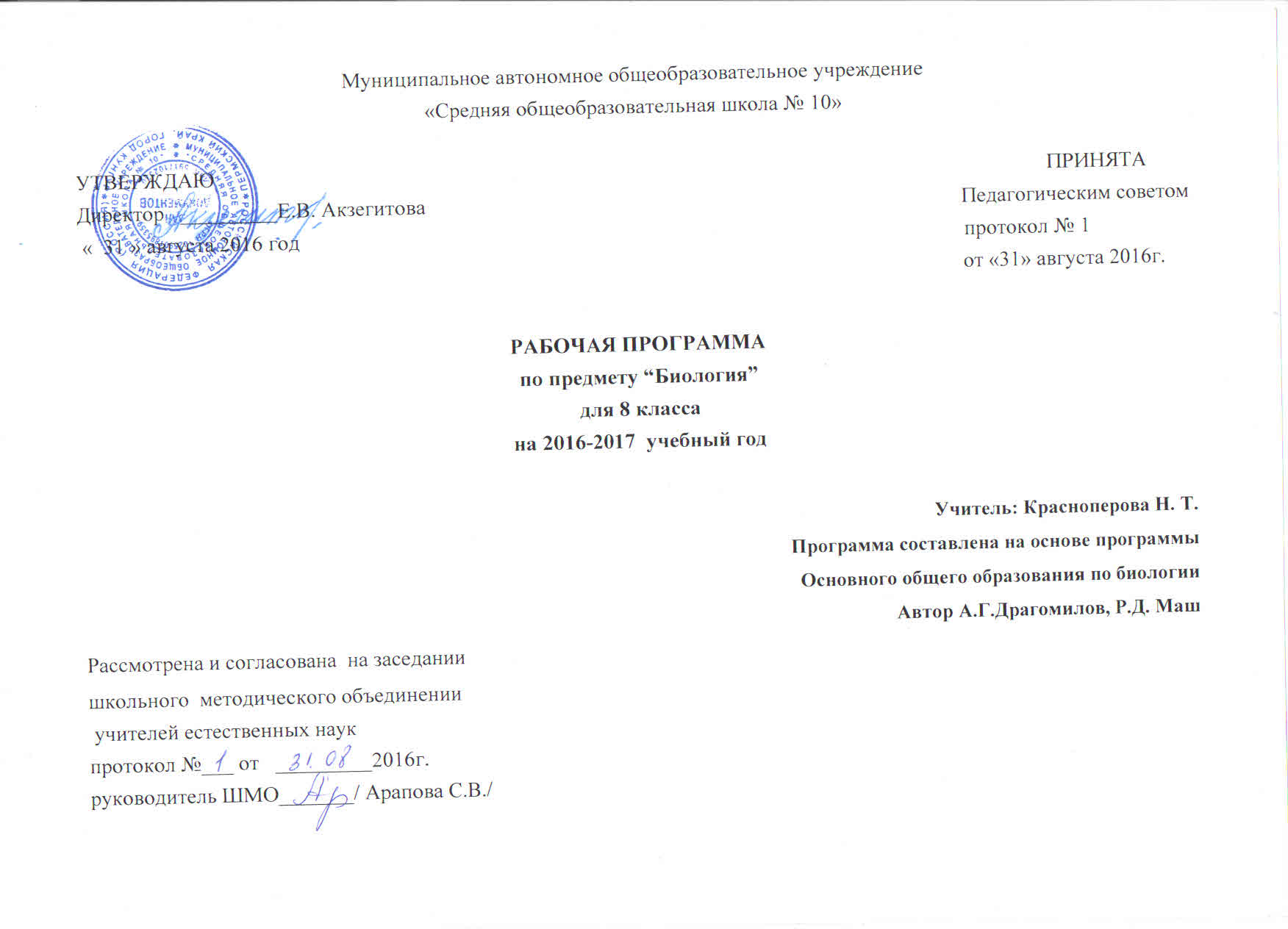  Рабочая программа составлена с учетом Федерального Государственного стандарта, Примерной программы основного общего образования по биологии и Программы основного общего образования по биологии  для 8 класса « Биология. Человек»   авторов А.Г.Драгомилов, Р.Д.Маш.   Рабочая программа для 8 класса предусматривает обучение биологии в объеме 2 часа в неделю. Рабочая программа ориентирована на использование учебника «Биология.» авторов А.Г.Драгомилов, Р.Д.Маш.  8 класс. Учебник для общеобразовательных учебных заведений. – М.: Вентана -Граф, 2011.В Рабочей программе нашли отражение цели и задачи изучения биологии на ступени основного общего образования, изложенные в пояснительной записке к Примерной программе по биологии. В ней также заложены возможности предусмотренного стандартом формирования у обучающихся общеучебных умений и навыков.Рабочая программа для 8 предусматривает изучение материала в следующей последовательности. На первых уроках курса раскрывается биосоциальная природа человека, определяется место человека в природе, раскрываются предмет и методы анатомии, физиологии и гигиены, приводится знакомство с разноуровневой организацией организма человека. На последующих уроках дается обзор основных систем органов, вводятся сведения об обмене веществ, нервной и гуморальной системах, их связи, анализаторах, поведении и психике. На последних занятиях рассматриваются индивидуальное развитие человека, наследственные и приобретенные качества личности.  Результаты обучения приведены в графе «Требования к уровню подготовки выпускников», которые сформулированы в деятельной форме и полностью соответствуют стандарту.  Для приобретения практических навыков и повышения уровня знаний в рабочую программу включены лабораторные и практические работы, предусмотренные примерной программой. Все лабораторные и практические работы являются этапами комбинированных уроков и могут оцениваться по усмотрению учителя. Для текущего тематического контроля  и оценки знаний в системе уроков предусмотрены уроки – зачеты. Курс завершает урок обобщения и систематизации знаний. Система уроков сориентирована не столько на передачу «готовых знаний», сколько на формирование активной личности, мотивированной к самообразованию, обладающей достаточными навыками и психологическими установками к самостоятельному поиску, отбору, анализу и использованию информации.  Особое внимание уделяется познавательной активности учащихся, их мотивированности к самостоятельной учебной работе. В связи с этим при организации учебно – познавательной деятельности предполагается работа с тетрадью с печатной основой,   Д.В.Колесов. Р.Д.Маш, И.Н.. Беляев. Биология Человек: Рабочая тетрадь. 8 класс. – М. Дрофа, 2009. В тетрадь включены вопросы и задания, в том числе в форме лабораторных работ, познавательных задач, таблиц, схем, немых рисунков. Работа с немыми рисунками позволит диагностировать сформированность умения узнавать (распознавать) системы органов, органы и другие структурные компоненты организма человека.  Эти задания выполняются по ходу урока. Познавательные задачи, требующие от ученика размышлений и/или отработки навыков сравнения, сопоставления выполняются в качестве домашнего задания.Учебно – тематическое планированиеСодержание тем учебного курса.Введение. (1ч.)     Биологическая и  социальная природа человека.  Организм человека. Общий обзор. (6ч.)Науки об организме человека. Структура тела. Место человека в живой природе. Клетка: строение , химический состав и жизнедеятельность.Ткани. Системы органов в организме. Уровни организации организма. Нервная и гуморальная  регуляции.Обобщающий урок по темам « Общий обзор организма человека. Клеточное строение организма. Ткани.»Опорно – двигательная система. (7ч.)Скелет. Строение, состав и соединение костей. Скелет головы и туловища.Скелет конечностей. Первая помощь при травмах: растяжении связок, вывихах суставов и переломах костей. Мышцы человека. Работа мышц. Нарушение осанки и плоскостопие. Развитие опорно-двигательной системы. Обобщающий урок по теме «Опорно – двигательная система.»Кровь. Кровообращение. (8ч.)Внутренняя среда. Значение крови и ее состав.Иммунитет.Тканевая совместимость и переливание крови. Строение и работа сердца. Круги кровообращения. Движение лимфы. Движение крови по сосудам. Регуляция  работы сердца и кровеносных сосудов. Предупреждение заболеваний сердца и сосудов. Первая помощь при кровотечениях. Обобщающий урок по теме « Кровь. Кровообращение».Дыхательная система. (6ч.)Значение  дыхания. Органы дыхания. Строение легких.Газообмен в легких и тканях. Дыхательные движения. Регуляция дыхания. Болезни органов дыхания и их предупреждение. Гигиена дыхания. Первая помощь при  поражении органов дыхания. Обобщающий урок по теме: «Дыхательная система».Пищеварительная система. (6ч.)Значение пищи и ее состав. Органы пищеварения. Зубы. Пищеварение в ротовой полости и в желудке Пищеварение  в кишечнике. Всасывание питательных веществ. Регуляция пищеварения. Гигиена питания. Заболевания органов пищеваренияОбмен веществ и энергии. (4ч.)Обменные процессы в организме. Нормы питания. Витамины.  Обобщающий урок по темам: «Пищеварительная система. Обмен веществ и энергии.»Мочевыделительная система. (2ч.)Строение и функции почек. Предупреждение заболеваний почек. Питьевой режим.Кожа. (3ч.)Значение кожи и ее строение. Нарушение кожных покровов и повреждения кожи.  Роль кожи в теплорегуляции. Закаливание.  Оказание первой помощи при тепловом и солнечном ударах. Обобщающий урок по темам: «Мочевыделительная система. Кожа.»Эндокринная система. (1ч.)Железы внешней, внутренней и смешанной секреции. Роль гормонов в обмене веществ, росте и развитии организма. Нервная система человека. (6ч.)Значение и строение и функционирование нервной системы. Автономный отдел нервной системы. Нейрогормональная регуляция. Спинной мозг. Головной мозг: строение и функции. Обобщающий урок по темам: «Эндокринная система. Нервная система.» Органы чувств. Анализаторы. (6ч.)Как действуют  органы чувств и анализаторы. Орган зрения и зрительный анализатор.  Заболевания и повреждения глаз. Органы слуха и равновесия. Их анализаторы. Органы осязания, обоняния, вкуса и их анализаторы.  Обобщающий урок по теме: «Органы чувств. Анализаторы».  Поведение и психика. (6ч.)Врожденные и приобретенные формы поведения. Закономерности работы головного мозга. Биологические ритмы. Сон и его значение. Особенности высшей нервной деятельности человека. Познавательные процессы.  Воля и эмоции. Внимание. Работоспособность. Режим дня. Индивидуальное развитие организма. (5ч.)Половая система человека.Наследственные и врожденные  заболевания. Болезни, передающиеся половым путем.Внутриутробное развитие организма. О вреде наркогенных веществ. Личность и ее особенности. Календарно – тематическое планированиеТребования к уровню подготовки учащихсяУчащиеся должны знать: Науки об организме человека: анатомия, физиология, гигиена. Строение    организма человека. Структура    тела.  Место человека в  природе. Сходство и отличия человека от  животных.Клетка. Строение, химический состав, жизнедеятельность: обмен веществ, ферменты, биосинтез и биологическое окисление, рост, развитие, возбудимость, деление. Морфофизиологические особенности человека, связанные с прямохождением, развитием   головного   мозга, трудом, социальным образом   жизни. Ткани животных  и человека:  эпителиальные, соединительные,   мышечные, нервная.  Строение   нейрона: тело,  дендриты, аксон, синапсы. Уровни    организации организма. Орган и системы органов. Нервная регуляция. Части   и    отделы    нервной системы. Рефлекс, рефлекторная дуга, процессы возбуждения и торможения. Гуморальная регуляция. Роль эндокринных   желез   и   вырабатываемых ими гормонов. Прямые и обратные связи. Функция автономного (вегетативного) отдела. Симпатический и парасимпатический подотделы. Строение спинного и головного мозга. Значение костно-мышечной системы. Скелет, строение, состав и соединение костей.  Меры первой помощи при травмах скелета и мышц. Нарушение правильной осанки. Плоскостопие. Коррекция. Внутренняя среда: кровь, тканевая    жидкость,    лимфа;  их круговорот. Значение крови и ее состав: плазма и  клеточные элементы.           Их   функции. Свертываемость крови.  Иммунитет. Органы иммунной системы. Антигены и антитела. Иммунная реакция. Клеточный и гуморальный иммунитеты. Работы Луи Пастера, И.И. Мечникова. Изобретение вакцин. Лечебные сыворотки. Классификация иммунитета. Тканевая   совместимость   и переливание   крови.   I,   II,   III,   IV группы     крови     —     проявление наследственного            иммунитета. Резус-фактор.       Резус-конфликт как   следствие   приобретенного иммунитета. Сердце и сосуды - органы кровообращения. Строение и функции  сердца. Фазы сердечной деятельности. Малый и  большой круги кровообращения. Артерии, капилляры, вены. Функции венозных клапанов. Болезни  сердечно-сосудистой системы и их предупреждение. Значение дыхательной системы, ее связь с кровеносной системой. Верхние дыхательные пути. Гортань — орган голосообразования. Трахея, главные бронхи, бронхиальное дерево, альвеолы. Легкие. Пристеночная и легочные плевры, плевральная полость.Первая  помощь при поражении  органов  дыхания. Понятие  о  клинической и биологической   смерти.   Приемы искусственного дыхания изо рта в рот и непрямого массажа сердца. Значение пищи и ее состав. Пищевые продукты и питательные вещества. Органы пищеварения. Строение пищеварительной системы. Пищеварение в ротовой полости, желудке и кишечнике. Строение органов пищеварительного тракта и пищеварительных желез. Пищеварительные ферменты ротовой полости и желудка. Превращения белков, жиров и углеводов. Обменные процессы в организме. Подготовительная и заключительная стадии обмена. Обмен веществ и энергии в клетке: пластический обмен и энергетический обмен. Значение витаминов. Гипо- и гипервитаминозы. Строение и функции почек. Роль кожи в теплорегуляции. Закаливание. Оказание п.п. при тепловом и солнечном ударах. Железы внешней, внутренней и смешанной секреции.Функции органов чувств и анализаторов. Ощущения и восприятия. Взаимосвязь анализаторов в отражении внешнего мира. Строение органа зрения. Орган слуха. Строение и функции наружного, среднего и внутреннего уха. Органы осязания, обоняния, вкуса, их анализаторы. Врожденные формы поведения: безусловные рефлексы, инстинкты, запечатление. Приобретенные формы поведения. Условные рефлексы Биологические ритмы: сои и его значение, фазы сна, сновидения. Воля, эмоции, внимание.Особенности высшей нервной деятельности человека. Речь и сознание.Учащиеся должны уметь:Распознавать органы и их топографию, системы органов, объяснять связь м/у  строением и функцией. Пользоваться микроскопом. Оказывать первую помощь при травмах скелета и мышц.Выявлять причины нарушения осанки и развития плоскостопия,Объяснять отрицательное воздействие вредных привычек. Останавливать кровотечения, накладывать повязки. Составлять дневной рацион школьника с учетом калорийности блюд. Оказывать первую помощь при несчастных случаях.Перечень учебно-методического обеспечения Драгомилов А.Г., Р.Д.Маш.  Рабочая тетрадь. Биология. Человек.Драгомилов А.Г., Р.Д.Маш.  Биология. Человек. М.:Вентана – Граф,2011. Р.Д.Маш,  А.Г.Драгомилов  Биология. Человек. Методическое пособие.В.С.Рохлов.  Дидактический материал по биологии. Человек.  М. Просвещение.2008И.Д.Зверева « Человек. Организм и здоровье»Малая медицинская энциклопедия. АМН..№ п/пНаименование разделов и темКоличество часов1.Введение.12.Организм человека. Общий обзор.63.Опорно – двигательная система.74Кровь. Кровообращение.85Дыхательная система.66Пищеварительная система67.Обмен веществ и энергии. 48Мочевыделительная система.29 Кожа.310Эндокринная система.111Нервная система человека. 612Органы чувств. Анализаторы.613 Поведение. Психика.614Индивидуальное развитие организма.5Всего68№ п\пНаименование раздела,  темыКол - во часовДата проведенияДата проведения  Оборудование, технические средстваВид контроля № п\пНаименование раздела,  темыКол - во часовпланфакт  Оборудование, технические средстваВид контроля Введение.1Организм человека. Общий обзор.61 Науки об организме человека.1Фронт.опрос, сам.раб.2Структура тела. Место человека в живой природе.1Индив.работа, биолог.диктант3Клетка: строение, химический состав и жизнедеятельность Л.р. №1. «Действие фермента каталазы на пероксид водорода» 1Пероксид водорода, химический стакан, клубень картофеля Таблица   ПКОформление работыФронт.опрос, сам.раб.4Ткани.Л.р. №2 «Клетки и ткани под микроскопом» 1Микроскоп, препараты с тканямиОформление работыФронт.опрос, сам.раб.5Системы органов в организме. Уровни организации организма. Нервная и гуморальная регуляции. Практ. работа «Получение мигательного рефлекса и условий, вызывающих его торможение»1Индив.работа, биолог.диктант6Обобщающий урок по темам « Общий обзор организма человека. Клеточное строение организма. Ткани.»1Тесты, карточки -заданиятестирование, индивид. и фронт. опросы Опорно-двигательная система77Скелет. Строение, состав и соединения костей. Л.р. №3 «Строение костной ткани»1Микроскоп, препарат костной ткани  ПКОформление работыФронт.опрос, сам.раб.8Скелет головы и туловища. Скелет конечностей.1Таблица Индив.работа, биолог.диктант9Первая помощь при травмах: растяжение связок, вывихах суставов и переломах костей. 1 Таблица фронт. опрос, сам. работа 10Мышцы. Работа мышц.1Фронт.опрос, сам.раб.11Нарушение осанки и плоскостопие. П.р. «Проверяем правильность осанки», «Есть ли у вас плоскостопие?»,  «Гибок ли ваш позвоночник?»1Лист бумагиОпределение наличия плоскостопияФронт.опрос, сам.раб.12Развитие опорно-двигательной системы.1 фронт. опрос13Обобщающий урок по теме «Опорно – двигательная система.»1Тесты, карточки с заданиямитестирование, индивид. и фронт. опросыКровь и кровообращение814Внутренняя среда. Значение крови и её состав. Л.р. №4 «Сравнение крови человека с кровью лягушки»1Микроскоп, микропрепараты, штатив для микропр.Оформление работыФронт.опрос, сам.раб.15 Иммунитет. Тканевая совместимость и переливание крови.1ТаблицаИндив.работа, биолог.диктант16Строение и работа сердца. Круги кровообращения. 1Таблица  ПКФронт.опрос, сам.раб.17Движение лимфы. П.р. «Кислородное голодание»1Резиновое кольцо  фронт. опрос18Движение крови по сосудам. П.р. «Пульс и движение крови»1Тонометр фронт. опрос19Регуляция работы сердца и кровеносных сосудов. Предупреждение заболеваний сердца и сосудов. П.р. «Доказательство вреда курения» (д/з)П.р. « Функциональная сердечно-сосудистая проба»1Секундомер Оформление работыФронт.опрос, сам.раб.20Первая помощь при кровотечениях. 1 Бинт, жгут, перекись водорода, ватаИндив.работа 21Обобщающий урок по теме « Кровь. Кровообращение».1Карточки - заданиятестирование, индивид. и фронт. опросыДыхательная система.622Значение дыхания. Органы дыхания.1Таблица «Органы дыхания» ПКФронт.опрос, сам.раб.23Строение лёгких. Газообмен в легких и тканях. Л.р. №5 «Состав вдыхаемого и выдыхаемого воздуха»1Два стакана, колба с известковой водойОформление работыФронт.опрос, сам.раб.24Дыхательные движения. Регуляция дыхания. П.р. «Измерение обхвата грудной клетки»1Мерная лентаИндив.работа, биолог.диктант25Болезни органов дыхания и их предупреждение. Гигиена дыхания. П.р. «Определение запыленности воздуха в зимнее время»1Емкость для снега, тонкостенный стакан, газетаФронт.опрос, сам.раб.26Первая помощь при поражении органов дыхания.1Рис. , таблицы  биолог.диктант27Обобщающий урок по теме: «Дыхательная система.».1Тестытестирование, индивид. и фронт. опросыПищеварительная система628Значение пищи и её состав.1ПКИндив.работа, биолог.диктант29Органы пищеварения. Зубы. П.р. «Местоположение слюнных желез»1ЗеркалоФронт.опрос, сам.раб.30Пищеварение в ротовой полости и в желудке. Л.р. №6 «Действие ферментов слюны на крахмал»1Стакан, крахмал, бинт, йодная вода, спички, вата.Таблица Фронт.опрос, сам.раб.31Пищеварение в кишечнике. Всасывание питательных веществ.1Таблицатестирование, индивид. и фронт. опросы32Регуляция пищеварения. Гигиена питания.1Таблица, тестыфронт. опрос33Заболевания органов пищеварения.1Индив.работа, биолог.диктантОбмен веществ и энергии.434Обменные процессы в организме.1тестирование, индивид. и фронт. опросы35Нормы питания. П.р. «Функциональная проба с максимальной задержкой дыхания до и после нагрузки ».1фронт. опрос36Витамины.1Таблица, рисунки. ПКФронт.опрос, сам.раб., тестирование37Обобщающий урок по темам: «Пищеварительная система. Обмен веществ и энергии1Тесты, карточки-заданиятестирование, индивид. и фронт. опросыМочевыделительная система.238Строение и функции почек.1Таблица фронт. опрос39Предупреждение заболеваний почек. Питьевой режим.1Фронт.опрос, сам.раб.Кожа340Значение кожи и её строение. Нарушение кожных покровов и повреждения кожи.  1Таблица ПКтестирование41Роль кожи в терморегуляции. Закаливание. Первая помощь при солнечном и тепловом ударах.1ТаблицаИндивид.опрос42Обобщающий урок по темам: «Мочевыделительная система. Кожа.»1Теста, карточки с заданиямитестирование, индивид. и фронт. опросыЭндокринная система.143Железы внешней, внутренней и смешанной секреции. Роль гормонов в обмене веществ, росте и развитии организма.1Таблица, тестыФронт.опрос, сам.раб.Нервная система.6 44Значение и строение и функционирование нервной системы. П. р. «Действие прямых и обратных связей»1ТаблтцаСамостоят.работа45Автономный отдел нервной системы.1Фронт.опрос, сам.раб.46Нейрогормональная регуляция.1Фронт.опрос, сам.раб.47Спинной мозг.1ТаблицаИндивид.работа48Головной мозг: строение и функции. П.р. «Функции продолговатого, среднего мозга и мозжечка»1Таблица Тестирование49Обобщающий урок по темам: «Эндокринная система. Нервная система.»1Карточки с заданиями, тестытестирование, индивид. и фронт. опросыОрганы чувств. Анализаторы.6 50Как действуют органы чувств и анализаторы.1Таблицы  ПКФронт.опрос, сам.раб.51Орган зрения и зрительный анализатор.  П.р. «Сужение и расширение зрачка» ( д/з)П.р. «Принцип работы хрусталика» (д/з)1ТаблицаБиологический диктант, самост.работа52 Заболевания и повреждения глаз. 1Таблица тестирование, индивид. и фронт. опросы53Орган слуха и равновесия. Их анализаторы. П.р. «Проверьте ваш вестибулярный аппарат»1ТаблицаФронт.опрос, сам.раб.54Органы осязания, обоняния и вкуса. П.р. «Раздражение тактильных рецепторов»1Циркуль Биологический диктант55Обобщающий урок по теме: «Органы чувств. Анализаторы».1Карточки с заданиями, тестытестирование, индивид. и фронт. опросыПоведение и психика.656Врожденные и приобретенные формы поведения.   П.р.«Перестройка динамического стереотипа: овладение навыком зеркального письма»1СекундомерФронт.опрос, сам.раб.57Закономерности работы головного мозга 1индивид. и фронт. опросы58Биологические ритмы. Сон и его значение.1ПКСамост.работа59 Особенности высшей нервной деятельности человека. Познавательные процессы.  1Фронт.опрос, сам.раб.60Воля и эмоции. Внимание.  П.р. «Изучение внимания при разных условиях»1Часы, лист бумаги, ручка индивид. и фронт. опросы61Работоспособность. Режим дня.1Листы с режимом дняОформление работыИндивидуальное развитие организма.  5 62Половая система человека.1тестыФронт.опрос, сам.раб. 63Наследственные и врожденные  заболевания. Болезни, передающиеся половым путем.1тестыСамостоят. работа64Внутриутробное развитие организма.1ПКСамостоятельная работа, тестирование65О вреде наркогенных веществ1Фронт.опрос, сам.раб.66Личность и ее особенности. 1тестыФронт.опрос, сам.раб.67Итоговый урок.1тестирование, индивид. и фронт. опросы